PAIR OF SAPORITI CHAIRS BY A. BOZZI IN ORIGINAL FENDI TEXTILEItaly, c. 1960s
EA3873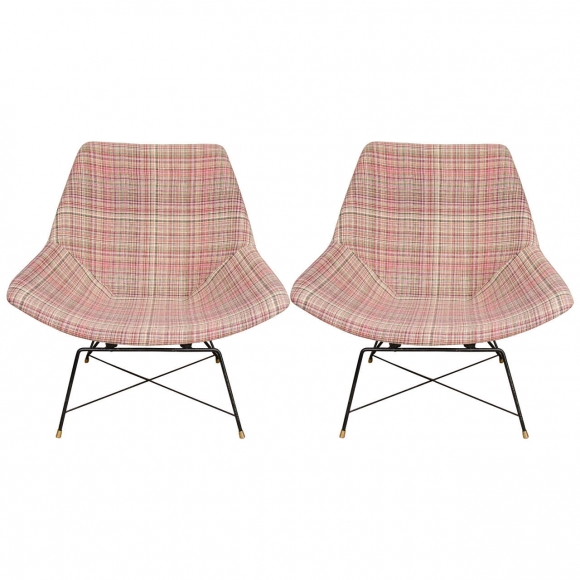 Steel and TextileH: 34 W: 34 D: 24 in.